My Writer’s ManualName…………………Spellings I should know…Year 1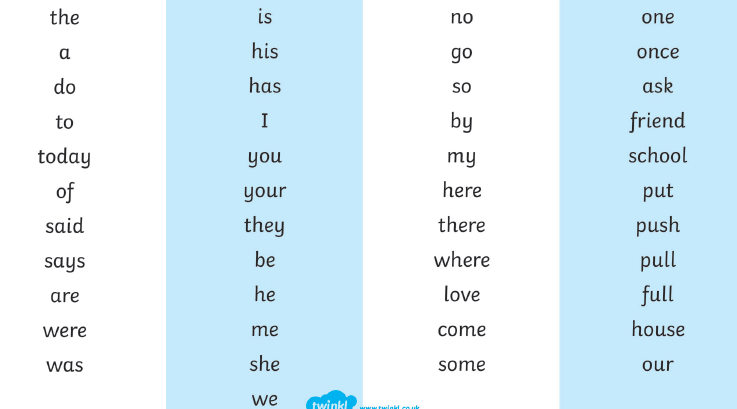 Year 2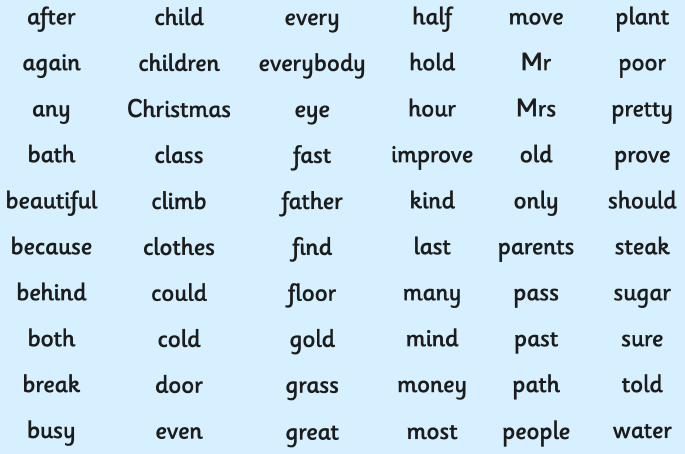 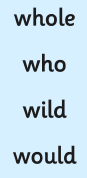 Year 3 and 4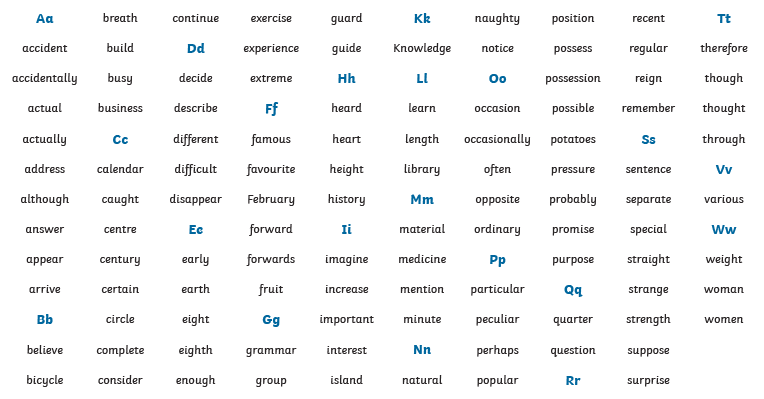 These spellings are only the common exception words.  You must also apply the spelling rules in your journal to other spellings.Don’t forget to practise over the words you are unsure of using look, cover, write.Punctuation I should be able to use the following punctuation correctly in my writing.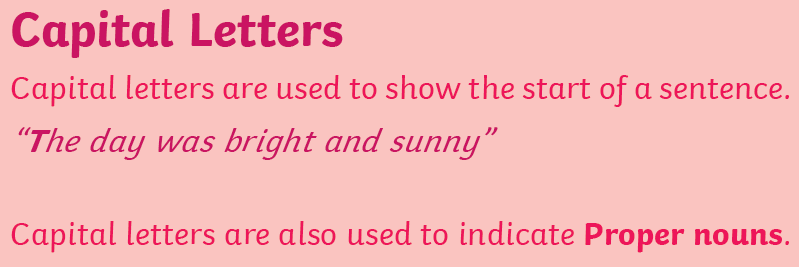 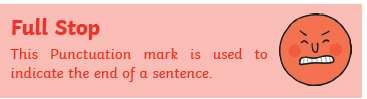 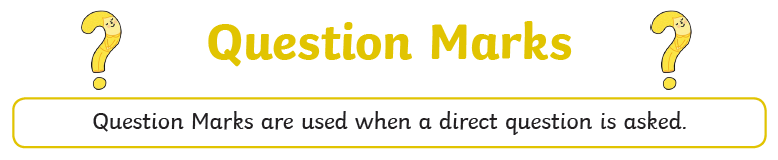 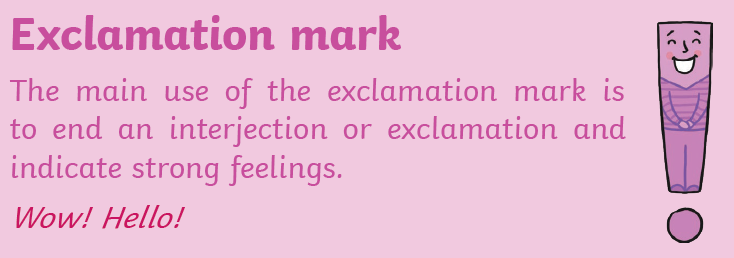 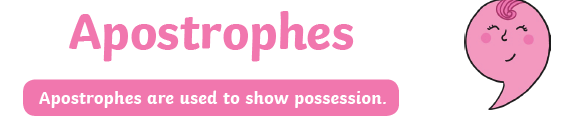 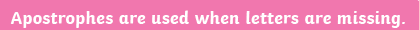 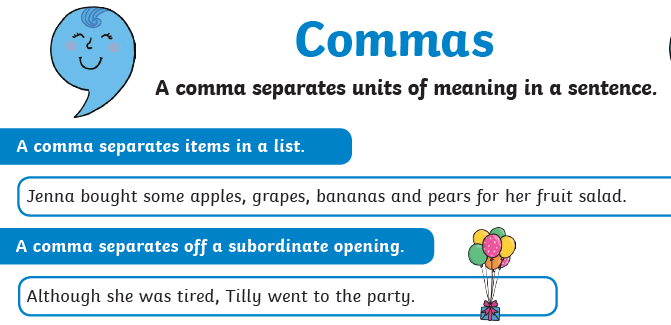 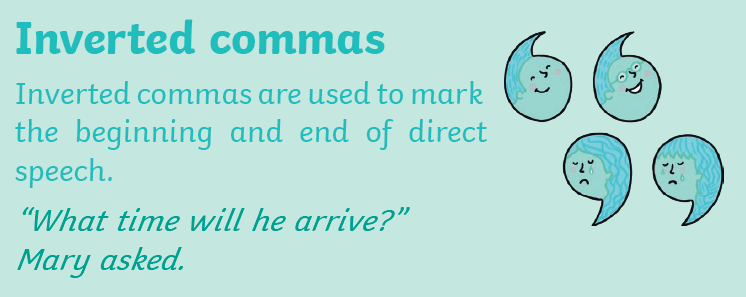 Sentence openersI must remember to vary my sentence openers.  Can you think of some good sentence openers?  You might want to magpie some from the books you are reading.I must try to extend some of my sentences with additional ideas and use a conjunction for these.VocabularyYou should always try to expand your vocabulary and use new words in your writing using the books you are reading to influence you choices.  Use this section to magpie words from the books you read for you to use at a later date.Try to find better words from the books you read as alternatives to the ones below:New words I likeVerb openerPrepositional openerSubordinate clause openerAdverbial openerTime – whenReason - whyManner - howPlace – whereCo-ordinating conjunctionsfor  - used to give a reason for somethingand – to join two different ideas togethernor – neither optionbut – to give an exceptionor – to give another optionyet – to give an exceptionso – to give a reasonSubordinating conjunctionsbecause – gives a reasonas – happens at the same timewhen – gives the time or something else happensif – depends on something happeningwhere – gives the placewhilst – happens at the same timesince – from that time onwards or gives a reasonalthough – happened anywayeven though – happened anywaydespite – happened anywayunless – a reason for something not to happenWords to create an exciting atmosphereWords to create a calm atmosphereWords to create a scary atmosphereWords to create a busy atmosphereWords to create a strange or unnerving atmospheregettakesaidnicegoodbadWordDefinition